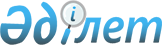 О внесении изменений в приказ Министра иностранных дел Республики Казахстан от 20 мая 2019 года № 11-1-4/227 "Об утверждении ставок консульского сбора за совершение консульских действий на территории иностранного государства"Приказ Министра иностранных дел Республики Казахстан от 31 января 2022 года № 11-1-4/37. Зарегистрирован в Министерстве юстиции Республики Казахстан 2 февраля 2022 года № 26722
      ПРИКАЗЫВАЮ:
      1. Внести в приказ Министра иностранных дел Республики Казахстан от 20 мая 2019 года № 11-1-4/227 "Об утверждении ставок консульского сбора за совершение консульских действий на территории иностранного государства" (зарегистрирован в Реестре государственной регистрации нормативных правовых актов за № 18702) следующие изменения:
      преамбулу изложить в следующей редакции:
      "В соответствии с пунктом 2 статьи 627 Кодекса Республики Казахстан "О налогах и других обязательных платежах в бюджет (Налоговый кодекс)" ПРИКАЗЫВАЮ:";
      в приложении 1 к указанному приказу:
      в разделе "1. Оформление паспорта гражданина Республики Казахстан, за исключением оформления дипломатического и служебного паспортов Республики Казахстан":
      строку, порядковый номер 1, изложить в следующей редакции:
      "
      ";
      строку, порядковый номер 2, исключить;
      в разделе "6. Регистрация актов гражданского состояния": 
      строку, порядковый номер 13, изложить в следующей редакции:
      "
      ".
      2. Департаменту консульской службы Министерства иностранных дел Республики Казахстан в установленном законодательством Республики Казахстан порядке обеспечить:
      1) государственную регистрацию настоящего приказа в Министерстве юстиции Республики Казахстан;
      2) размещение настоящего приказа на официальном интернет-ресурсе Министерства иностранных дел Республики Казахстан;
      3) в течение десяти рабочих дней после государственной регистрации настоящего приказа в Министерстве юстиции Республики Казахстан представление в Департамент юридической службы Министерства иностранных дел Республики Казахстан сведений об исполнении мероприятий, предусмотренных подпунктами 1) и 2) настоящего пункта.
      3. Контроль за исполнением настоящего приказа возложить на Первого заместителя Министра иностранных дел Республики Казахстан.
      4. Настоящий приказ вводится в действие по истечении десяти календарных дней после дня его первого официального опубликования.
      "СОГЛАСОВАНО"Министерство финансовРеспублики Казахстан
					© 2012. РГП на ПХВ «Институт законодательства и правовой информации Республики Казахстан» Министерства юстиции Республики Казахстан
				
1.
Оформление паспорта гражданина Республики Казахстан, за исключением оформления дипломатического и служебного паспортов Республики Казахстан
100 долларов США
75 евро
65 английских фунтов стерлингов
110 швейцарских франков
5850 российских рублей
660 китайских юаней
13.
Регистрация рождения и выдача соответствующего свидетельства
25 долларов США
20 евро
20 английских фунтов стерлингов
25 швейцарских франков
1420 российских рублей
165 китайских юаней
      Министр иностранных делРеспублики Казахстан 

М. Тілеуберді
